О выводе из состава участковой избирательной комиссии избирательного участка № 350  члена комиссии с правом решающего голоса  Петруновой Екатерины Сергеевны  Рассмотрев заявление члена комиссии с правом решающего голоса участковой избирательной комиссии избирательного участка № 350 Петруновой Екатерины Сергеевны, предложенной в состав комиссии  Хакасским республиканским отделением Политической партии КОММУНИСТИЧЕСКАЯ ПАРТИЯ КОММУНИСТЫ РОССИИ, об освобождении её от обязанностей члена участковой избирательной  комиссии с правом решающего голоса избирательного участка № 350,  в соответствии с подпунктом «а» пункта 6 статьи 29 «Об основных гарантиях избирательных прав и права на участие в референдуме граждан Российской Федерации», территориальная избирательная комиссия Таштыпского района постановляет:1. Вывести из состава участковой избирательной  комиссии избирательного участка № 350 Петрунову  Екатерину Сергеевну, 1991 года рождения, образование высшее профессиональное, ведущий бухгалтер МБОУ «Имекская СОШ», предложена для назначения  в состав комиссии Хакасским республиканским отделением Политической партии КОММУНИСТИЧЕСКАЯ ПАРТИЯ КОММУНИСТЫ РОССИИ. 2.  Направить настоящее постановление в Избирательную комиссию Республики Хакасия, в участковую избирательную комиссию избирательного участка № 350  и разместить в разделе «Территориальная избирательная комиссия» официального сайта Администрации Таштыпского района. 4.   Контроль за выполнением настоящего постановления возложить на секретаря территориальной избирательной комиссии  Таштыпского района Попову Л.Р.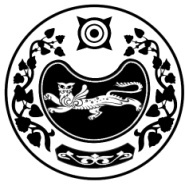 РЕСПУБЛИКА ХАКАСИЯТЕРРИТОРИАЛЬНАЯ 
ИЗБИРАТЕЛЬНАЯ  КОМИССИЯТАШТЫПСКОГО РАЙОНАХАКАС РЕСПУБЛИКАНЫAТАШТЫП АЙМАOЫНЫAОРЫНДАOЫNFБЫO КОМИССИЯЗЫХАКАС РЕСПУБЛИКАНЫAТАШТЫП АЙМАOЫНЫAОРЫНДАOЫNFБЫO КОМИССИЯЗЫПОСТАНОВЛЕНИЕПОСТАНОВЛЕНИЕПОСТАНОВЛЕНИЕ5 сентября  2020 года№ 219/1221-4  с. Таштыпс. Таштыпс. ТаштыпПредседатель комиссии             Т.В.  МальцеваСекретарь комиссии Л.Р. Попова